به نام ایزد دانا          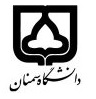 (کاربرگ طرح درس)                                                             	                                        دانشکده منابع طبیعیبودجهبندی درسمقطع: کارشناسی□  کارشناسی ارشد□  دکتری□مقطع: کارشناسی□  کارشناسی ارشد□  دکتری□مقطع: کارشناسی□  کارشناسی ارشد□  دکتری□تعداد واحد: نظری2 عملی0تعداد واحد: نظری2 عملی0فارسی: بازیافت و جوهر زدایی فارسی: بازیافت و جوهر زدایی نام درسپیشنیازها و همنیازها: کاغذسازیپیشنیازها و همنیازها: کاغذسازیپیشنیازها و همنیازها: کاغذسازیپیشنیازها و همنیازها: کاغذسازیپیشنیازها و همنیازها: کاغذسازیRecycling and deinkingRecycling and deinkingنام درسشماره تلفن اتاق:02333623300          شماره تلفن اتاق:02333623300          شماره تلفن اتاق:02333623300          شماره تلفن اتاق:02333623300          مدرس: رضا نقدیمدرس: رضا نقدیمدرس: رضا نقدیمدرس: رضا نقدیمنزلگاه اینترنتی:منزلگاه اینترنتی:منزلگاه اینترنتی:منزلگاه اینترنتی:Reza_naghdi@semnan.ac.irReza_naghdi@semnan.ac.irReza_naghdi@semnan.ac.irReza_naghdi@semnan.ac.irبرنامه تدریس در هفته و شماره کلاس:برنامه تدریس در هفته و شماره کلاس:برنامه تدریس در هفته و شماره کلاس:برنامه تدریس در هفته و شماره کلاس:برنامه تدریس در هفته و شماره کلاس:برنامه تدریس در هفته و شماره کلاس:برنامه تدریس در هفته و شماره کلاس:برنامه تدریس در هفته و شماره کلاس:اهداف درس: شناخت مبانی، ضرورت و اهداف بازیافت ، جوهر زدایی و خواص آنهااهداف درس: شناخت مبانی، ضرورت و اهداف بازیافت ، جوهر زدایی و خواص آنهااهداف درس: شناخت مبانی، ضرورت و اهداف بازیافت ، جوهر زدایی و خواص آنهااهداف درس: شناخت مبانی، ضرورت و اهداف بازیافت ، جوهر زدایی و خواص آنهااهداف درس: شناخت مبانی، ضرورت و اهداف بازیافت ، جوهر زدایی و خواص آنهااهداف درس: شناخت مبانی، ضرورت و اهداف بازیافت ، جوهر زدایی و خواص آنهااهداف درس: شناخت مبانی، ضرورت و اهداف بازیافت ، جوهر زدایی و خواص آنهااهداف درس: شناخت مبانی، ضرورت و اهداف بازیافت ، جوهر زدایی و خواص آنهاامکانات آموزشی مورد نیاز:-امکانات آموزشی مورد نیاز:-امکانات آموزشی مورد نیاز:-امکانات آموزشی مورد نیاز:-امکانات آموزشی مورد نیاز:-امکانات آموزشی مورد نیاز:-امکانات آموزشی مورد نیاز:-امکانات آموزشی مورد نیاز:-امتحان پایانترمامتحان میانترمارزشیابی مستمر(کوئیز)ارزشیابی مستمر(کوئیز)فعالیتهای کلاسی و آموزشیفعالیتهای کلاسی و آموزشینحوه ارزشیابینحوه ارزشیابی501020202020درصد نمرهدرصد نمرهکتاب مبانی و روش های بازیافت کاغذو قاسمیان کتاب مبانی و روش های بازیافت کاغذو قاسمیان کتاب مبانی و روش های بازیافت کاغذو قاسمیان کتاب مبانی و روش های بازیافت کاغذو قاسمیان کتاب مبانی و روش های بازیافت کاغذو قاسمیان کتاب مبانی و روش های بازیافت کاغذو قاسمیان منابع و مآخذ درسمنابع و مآخذ درستوضیحاتمبحثشماره هفته آموزشیتعریف و طبقه بندی انواع کاغذ های بازیافتی1نرخ استفاده از کاغذ های بازیافتی در کشورهای مختلف، منابع و خصوصیات کاغذ های بازیافتی2اهمیت و ضرورت بازیافت کاغذ3مقایسه ویژگیهای خمیر دست اول و بازیافتی4اثرات بازیافت چند باره5آلاینده های کاغذ و تاثیر آن بر الیاف بازیافتی6امتحان مستمر، مواد چسبناک7فرایند خمیر سازی مجدد و روشهای آن8مواد شیمیایی مصرفی در بازیافت+ ارایه مقاله پژوهشی9امتحان میان ترم، روش های مرکب زدایی10روش شستشو+ ارایه مقاله پژوهشی11روش شناورسازی+ ارایه مقاله پژوهشی12سیستمهای رنگبری خمیر مرکب زدایی شده+ ارایه مقاله پژوهشی13بازدید از واحد صنعتی مرتبط14پرسش و رفع اشکال15پرسش و رفع اشکال16